

Администрация 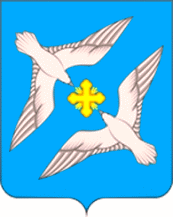 муниципального образования сельское поселение «Успенское» Ржевского района Тверской области
ПОСТАНОВЛЕНИЕ04.07.2018 г.                                                                                                                              № 35
О внесении сведений в базу ФИАС    В связи с отсутствием номера дома в базе данных ФИАС, в соответствии с Федеральными законами от 28 декабря 2013 г.№ 443-ФЗ «О федеральной информационной адресной системе и о внесении изменений в Федеральный закон «Об общих принципах организации местного самоуправления в Российской Федерации», от 6 октября 2003 г. № 131-ФЗ «Об общих принципах организации местного самоуправления в Российской Федерации», Постановлением администрации сельского поселения «Успенское»» от 27.07.2015 года № 25 «Об утверждении Правил присвоения, изменения и аннулирования адресов на территории сельского поселения «Успенское» Ржевского района Тверской области», Администрация сельского поселения «Успенское»ПОСТАНОВЛЯЕТ:
1.Внести отсутствующие номера домов в базу ФИАС по следующим адресам:
а) Тверская область, Ржевский район, сельское поселение «Успенское», д. Антоново, д. 9.б) Тверская область, Ржевский район, сельское поселение «Успенское», д. Антоново, д. 5а. в)Тверская область, Ржевский район, сельское поселение «Успенское», д. Клешнево, д. 22а.г)Тверская область, Ржевский район, сельское поселение «Успенское», д. Клешнево,д. 29а.д)Тверская область, Ржевский район, сельское поселение «Успенское», д. Клешнево, д. 36а.2.Ответственной за выполнение инвентаризации адресов и ввод адресных сведений в базу ФИАС Старушок У.Н. внести вышеуказанные сведения в адресный реестр.3. Настоящее постановление подлежит обнародованию на информационных стендах сельского поселения «Успенское».4. Контроль за исполнением настоящего постановления оставляю за собой.
Глава администрации 
МО сельское поселение «Успенское»                                           В.А.Громов